交银施罗德丰硕收益债券型证券投资基金2018年第1季度报告2018年3月31日基金管理人：交银施罗德基金管理有限公司基金托管人：中信银行股份有限公司报告送出日期：二〇一八年四月二十一日§1  重要提示基金管理人的董事会及董事保证本报告所载资料不存在虚假记载、误导性陈述或重大遗漏，并对其内容的真实性、准确性和完整性承担个别及连带责任。基金托管人中信银行股份有限公司根据本基金合同规定，于2018年4月20日复核了本报告中的财务指标、净值表现和投资组合报告等内容，保证复核内容不存在虚假记载、误导性陈述或者重大遗漏。基金管理人承诺以诚实信用、勤勉尽责的原则管理和运用基金资产，但不保证基金一定盈利。基金的过往业绩并不代表其未来表现。投资有风险，投资者在作出投资决策前应仔细阅读本基金的招募说明书。本报告中财务资料未经审计。本报告期自2018年1月1日起至3月31日止。§2  基金产品概况注：本基金自2017年11月10日起转为开放式运作。§3  主要财务指标和基金净值表现3.1 主要财务指标单位：人民币元注：1、上述基金业绩指标不包括持有人认购或交易基金的各项费用，计入费用后的实际收益水平要低于所列数字；    2、本期已实现收益指基金本期利息收入、投资收益、其他收入（不含公允价值变动收益）扣除相关费用后的余额，本期利润为本期已实现收益加上本期公允价值变动收益。3.2 基金净值表现3.2.1 本报告期基金份额净值增长率及其与同期业绩比较基准收益率的比较注：本基金自2017年11月10日起转为开放式运作，本基金的业绩比较基准由“两年期银行定期存款税后收益率+1.25%”变更为“中债综合全价指数”。3.2.2自基金合同生效以来基金份额累计净值增长率变动及其与同期业绩比较基准收益率变动的比较交银施罗德丰硕收益债券型证券投资基金份额累计净值增长率与业绩比较基准收益率历史走势对比图（2015年11月9日至2018年3月31日）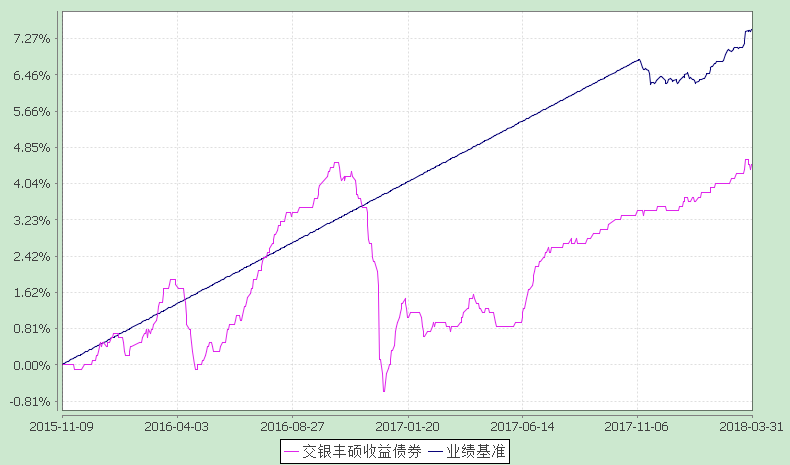 注：本基金建仓期为自基金合同生效日起的6个月。截至建仓期结束，本基金各项资产配置比例符合基金合同及招募说明书有关投资比例的约定。§4  管理人报告4.1 基金经理（或基金经理小组）简介注：基金经理（或基金经理小组）期后变动（如有）敬请关注基金管理人发布的相关公告。4.2 管理人对报告期内本基金运作遵规守信情况的说明在报告期内，本基金管理人严格遵循了《中华人民共和国证券投资基金法》、基金合同和其他相关法律法规的规定，并本着诚实信用、勤勉尽责的原则管理和运用基金资产，基金投资管理符合有关法律法规和基金合同的规定，为基金持有人谋求最大利益。4.3 公平交易专项说明4.3.1 公平交易制度的执行情况本公司制定了严格的投资控制制度和公平交易监控制度来保证旗下基金运作的公平，旗下所管理的所有资产组合，包括证券投资基金和特定客户资产管理专户均严格遵循制度进行公平交易。公司建立资源共享的投资研究信息平台，确保各投资组合在获得投资信息、投资建议和实施投资决策方面享有公平的机会。公司在交易执行环节实行集中交易制度，建立公平的交易分配制度。对于交易所公开竞价交易，遵循“时间优先、价格优先、比例分配”的原则，全部通过交易系统进行比例分配；对于非集中竞价交易、以公司名义进行的场外交易，遵循“价格优先、比例分配”的原则按事前独立确定的投资方案对交易结果进行分配。公司中央交易室和风险管理部进行日常投资交易行为监控，风险管理部负责对各账户公平交易进行事后分析，于每季度和每年度分别对公司管理的不同投资组合的整体收益率差异、分投资类别的收益率差异以及不同时间窗口同向交易的交易价差进行分析，通过分析评估和信息披露来加强对公平交易过程和结果的监督。报告期内本公司严格执行公平交易制度，公平对待旗下各投资组合，未发现任何违反公平交易的行为。4.3.2 异常交易行为的专项说明本基金于本报告期内不存在异常交易行为。本报告期内，本公司管理的所有投资组合参与的交易所公开竞价同日反向交易成交较少的单边交易量没有超过该证券当日总成交量5%的情形，本基金与本公司管理的其他投资组合在不同时间窗下（如日内、3日内、5日内）同向交易的交易价差未出现异常。4.4 报告期内基金的投资策略和运作分析今年以来，债券市场经历了一波收益率先上后下的行情.年初在流动性紧张等因素的综合影响下，关键年期10年期国开债收益率上行约30BP至年内5.12%的高点，随着基本面和资金面预期的修复，收益率出现较大幅度的下行，截至一季末，10年期国开债的收益率下行至4.7%左右，较2017年年末下行了约18BP。多方面因素共同推动了债券收益率明显下行。经济增长方面，春节之后复工弱于往年，大宗商品库存高企，大宗商品价格回落，经济增长预期出现分歧，物价虽然在二月由于春节错位因素抬升，但猪肉价格大幅下挫，生产资料价格下行明显，整体通胀环境不构成担忧。资金面方面，年初以来流动性超预期宽松，货币政策没有边际上收紧，三月份美联储加息，中国央行跟随上调公开市场5BP，上调幅度符合市场预期。在以上因素的综合影响下，整体债券市场情绪明显恢复。报告期内，基于对债券市场机会的把握，结合组合规模的现状，组合择机增配了交易所偏长久期的利率债，增强组合收益。展望二季度，我们判断债市可能在波折中缓慢下行。首先，随着金融去杠杆的推进，去杠杆任务更加侧重于实体层面，我们认为后期债市关注焦点将回归经济基本面。其次，经济基本面方面，我们关注随着实体去杠杆和表外融资压缩，更多的融资转向表内，而表内信贷额度有限制，整体融资结构将会呈现出“宽货币”和“紧信用”的组合，对债市形成支撑。再次，在海外经济环境方面，我们也关注到随着人民币汇率的升值和贸易战局势的推进，2017年拉动经济增长的重要推动力出口将明显弱化。最后，在通胀方面，虽然今年CPI由于基数较低，整体的中枢较2017年有所提高，但PPI随着商品价格的回落。同时高基数影响，将明显回落。综合考虑以上因素，我们预计市场整体将会相对保持平稳态势，债券收益率具有一定的投资机会。我们将适当提高组合久期。同时，我们认为低等级信用债利差未能充分反应未来的信用风险，因此在信用债的操作中，主要以中高等级的信用债为底仓，择机进行长久期利率债的波段操作，以期增强组合收益。4.5报告期内基金的业绩表现截至2018年3月31日，本基金份额净值为1.011元，本报告期份额净值增长率为0.90%，同期业绩比较基准增长率为1.13%。4.6报告期内基金持有人数或基金资产净值预警说明本基金本报告期内连续二十个工作日以上出现基金资产净值低于5000万元的情形，截至本报告期末，本基金基金资产净值仍低于5000万元，本基金已于2018年4月18日进入清算程序。§5投资组合报告5.1 报告期末基金资产组合情况5.2 报告期末按行业分类的股票投资组合5.2.1报告期末按行业分类的境内股票投资组合本基金本报告期末未持有股票。5.2.2报告期末按行业分类的港股通投资股票投资组合本基金本报告期末未持有通过港股通投资的股票。5.3 报告期末按公允价值占基金资产净值比例大小排序的前十名股票投资明细本基金本报告期末未持有股票。5.4 报告期末按债券品种分类的债券投资组合5.5 报告期末按公允价值占基金资产净值比例大小排序的前五名债券投资明细5.6 报告期末按公允价值占基金资产净值比例大小排序的前十名资产支持证券投资明细本基金本报告期末未持有资产支持证券。5.7报告期末按公允价值占基金资产净值比例大小排序的前五名贵金属投资明细本基金本报告期末未持有贵金属。5.8报告期末按公允价值占基金资产净值比例大小排序的前五名权证投资明细本基金本报告期末未持有权证。5.9报告期末本基金投资的股指期货交易情况说明本基金本报告期末未持有股指期货。5.10报告期末本基金投资的国债期货交易情况说明本基金本报告期末未持有国债期货。5.11投资组合报告附注5.11.1报告期内本基金投资的前十名证券的发行主体未被监管部门立案调查，在本报告编制日前一年内本基金投资的前十名证券的发行主体未受到公开谴责和处罚。5.11.2本基金投资的前十名股票中，没有超出基金合同规定的备选股票库之外的股票。5.11.3其他资产构成5.11.4报告期末持有的处于转股期的可转换债券明细本基金本报告期末未持有处于转股期的可转换债券。5.11.5报告期末前十名股票中存在流通受限情况的说明本基金本报告期末未持有股票。5.11.6投资组合报告附注的其他文字描述部分由于四舍五入的原因，分项之和与合计项之间可能存在尾差。§6基金中基金6.1报告期末按公允价值占基金资产净值比例大小排序的前十名基金投资明细本基金本报告期末未持有基金。6.2当期交易及持有基金产生的费用本基金本报告期内未交易或持有基金。6.3 本报告期持有的基金发生的重大影响事件无。§7开放式基金份额变动单位：份§8  基金管理人运用固有资金投资本基金情况8.1 基金管理人持有本基金份额变动情况本报告期内未发生基金管理人运用固有资金投资本基金的情况。8.2基金管理人运用固有资金投资本基金交易明细本基金管理人本报告期内未进行本基金的申购、赎回、红利再投等。§9影响投资者决策的其他重要信息9.1 影响投资者决策的其他重要信息1、根据财政部和国家税务总局于2016年12月21日联合发布的《关于明确金融、房地产开发、教育辅助服务等增值税政策的通知》（财税[2016]140号）以及于2017年6月30日联合发布的《财政部、税务总局关于资管产品增值税有关问题的通知》（财税[2017]56号）等规定，自2018年1月1日（含）起，基金管理人运营公开募集证券投资基金（以下简称“基金”）过程中发生的增值税应税行为，应按照现行规定缴纳增值税。本基金管理人将依据国家税收法律、法规、规章及税收规范性文件的规定，对管理的基金产品运营过程中产生的应税收入，计提及缴纳增值税及附加税费，该部分税费由基金资产承担。如后续国家法律法规、税收政策进行调整的，或者对基金产品的税收政策作出补充规定的，基金管理人将及时根据所涉及的税收政策作出相应调整，切实履行基金管理人的职责。2、根据《公开募集开放式证券投资基金流动性风险管理规定》的有关规定及相关监管要求，经与基金托管人协商一致并报监管机构备案，基金管理人对本基金基金合同等法律文件作相应修改。请投资者关注基金合同中“对持续持有期少于7日的基金份额持有人收取不低于1.5%的赎回费并全额计入基金财产”的条款已于2018年3月31日起正式实施。欲知详情请查阅本基金管理人于2018年3月22日发布的有关公告及法律文件。§10备查文件目录10.1备查文件目录1、中国证监会准予交银施罗德丰硕收益债券型证券投资基金募集注册的文件；2、《交银施罗德丰硕收益债券型证券投资基金基金合同》；3、《交银施罗德丰硕收益债券型证券投资基金招募说明书》；4、《交银施罗德丰硕收益债券型证券投资基金托管协议》；5、关于申请募集注册交银施罗德丰硕收益债券型证券投资基金的法律意见书；6、基金管理人业务资格批件、营业执照；7、基金托管人业务资格批件、营业执照；8、报告期内交银施罗德丰硕收益债券型证券投资基金在指定报刊上各项公告的原稿。10.2存放地点备查文件存放于基金管理人的办公场所。10.3查阅方式投资者可在办公时间内至基金管理人的办公场所免费查阅备查文件，或者登录基金管理人的网站(www.fund001.com，www.bocomschroder.com)查阅。在支付工本费后，投资者可在合理时间内取得上述文件的复制件或复印件。投资者对本报告书如有疑问，可咨询本基金管理人交银施罗德基金管理有限公司。本公司客户服务中心电话：400-700-5000（免长途话费），021-61055000，电子邮件：services@jysld.com。基金简称交银丰硕收益债券基金主代码519758交易代码519758基金运作方式契约型,本基金在基金合同生效之日起两年（含两年）的期间内封闭式运作（按照基金合同的约定提前转换基金运作方式的除外），封闭期结束后转为开放式运作。基金合同生效日2015年11月9日报告期末基金份额总额27,547,234.35份投资目标在有效控制风险的前提下,力求获得高于业绩基准的投资收益。投资策略封闭期内投资策略：本基金充分发挥基金管理人的研究优势，融合规范化的基本面研究和严谨的信用分析，在分析和判断宏观经济运行状况和金融市场运行趋势的基础上，充分利用封闭式运作优势，以买入持有和杠杆套息等为基本投资策略，获取稳定收益；同时，本基金将严格控制信用风险，在严谨深入的信用分析基础上，综合考量信用债券的信用评级，以及各类债券的流动性、供求关系和收益率水平等，自下而上精选投资标的。开放期内投资策略：本基金充分发挥基金管理人的研究优势，融合规范化的基本面研究和严谨的信用分析，在分析和判断宏观经济运行状况和金融市场运行趋势的基础上，动态调整大类金融资产比例，自上而下决定类属资产配置和债券组合久期、期限结构；在严谨深入的信用分析基础上，综合考量信用债券的信用评级，以及各类债券的流动性、供求关系和收益率水平等，自下而上精选投资标的。业绩比较基准封闭期内业绩比较基准：两年期银行定期存款税后收益率+1.25%开放期内业绩比较基准：中债综合全价指数风险收益特征本基金是一只债券型基金，其风险与预期收益高于货币市场基金，低于混合型基金和股票型基金，属于证券投资基金中中等风险的品种。基金管理人交银施罗德基金管理有限公司基金托管人中信银行股份有限公司主要财务指标报告期(2018年1月1日-2018年3月31日)1.本期已实现收益154,471.682.本期利润335,126.893.加权平均基金份额本期利润0.00924.期末基金资产净值27,860,039.245.期末基金份额净值1.011阶段净值增长率①净值增长率标准差②业绩比较基准收益率③业绩比较基准收益率标准差④①-③②-④过去三个月0.90%0.05%1.13%0.04%-0.23%0.01%姓名职务任本基金的基金经理期限任本基金的基金经理期限证券从业年限说明姓名职务任职日期离任日期证券从业年限说明于海颖交银增利债券、交银纯债债券发起、交银荣祥保本混合、交银定期支付月月丰债券、交银增强收益债券、交银强化回报债券、交银丰盈收益债券、交银丰硕收益债券、交银荣鑫保本混合、交银增利增强债券的基金经理，公司固定收益（公募）投资总监2017-06-10-12年于海颖女士，天津大学数量经济学硕士、经济学学士。历任北方国际信托投资股份有限公司固定收益研究员，光大保德信基金管理有限公司交易员、基金经理助理、基金经理，银华基金管理有限公司基金经理，五矿证券有限公司固定收益事业部投资管理部总经理。其中2007年11月9日至2010年8月30日任光大保德信货币市场基金基金经理，2008年10月29日至2010年8月30日任光大保德信增利收益债券型证券投资基金基金经理，2011年6月28日至2013年6月16日任银华永祥保本混合型证券投资基金基金经理，2011年8月2日至2014年4月24日任银华货币市场证券投资基金基金经理，2012年8月9日至2014年10月7日任银华纯债信用主题债券型证券投资基金（LOF）基金经理，2013年4月1日至2014年4月24日任银华交易型货币市场基金基金经理，2013年8月7日至2014年10月7日任银华信用四季红债券型证券投资基金基金经理，2013年9月18日至2014年10月7日任银华信用季季红债券型证券投资基金基金经理，2014年5月8日至2014年10月7日任银华信用债券型证券投资基金(LOF)基金经理。2016年加入交银施罗德基金管理有限公司。序号项目金额(元)占基金总资产的比例(%)1权益投资--其中：股票--2基金投资--3固定收益投资26,969,188.0094.37其中：债券26,969,188.0094.37资产支持证券--4贵金属投资--5金融衍生品投资--6买入返售金融资产--其中：买断式回购的买入返售金融资产--7银行存款和结算备付金合计337,809.801.188其他各项资产1,272,371.614.459合计28,579,369.41100.00序号债券品种公允价值（元）占基金资产净值比例（％）1国家债券--2央行票据--3金融债券26,969,188.0096.80其中：政策性金融债26,969,188.0096.804企业债券--5企业短期融资券--6中期票据--7可转债（可交换债）--8同业存单--9其他--10合计26,969,188.0096.80序号债券代码债券名称数量（张）公允价值(元)占基金资产净值比例（％）1018005国开1701155,00015,472,100.0055.542018006国开170266,6006,505,488.0023.35317041017农发1040,0004,001,600.0014.364108602国开170410,000990,000.003.55序号名称金额（元）1存出保证金2,452.812应收证券清算款300,000.003应收股利-4应收利息969,918.805应收申购款-6其他应收款-7待摊费用-8其他-9合计1,272,371.61报告期期初基金份额总额53,688,629.82本报告期期间基金总申购份额51,524.36减：本报告期期间基金总赎回份额26,192,919.83本报告期期间基金拆分变动份额（份额减少以“-”填列）-报告期期末基金份额总额27,547,234.35